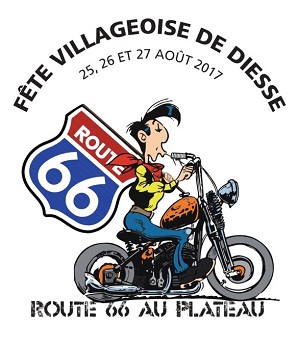 Les communautés réformées, catholique et de l’Abri vous invitent à la Célébration œcuménique de la Fête villageoise à Diesse Dimanche 27 août à 10h30sous la tente de la fêteUn moment chaleureux et joyeux avec la participation du choeur The Bee's Gospel Singers. Des voix énergiques et du gospel comme on aime entendre!Bienvenue à chacune et chacun !Les communautés réformées, catholique et de l’Abri vous invitent à la Célébration œcuménique de la Fête villageoise à Diesse Dimanche 27 août à 10h30sous la tente de la fêteUn moment chaleureux et joyeux avec la participation du choeur The Bee's Gospel Singers. Des voix énergiques et du gospel comme on aime entendre!Bienvenue à chacune et chacun !